NOTA DINASDalam rangka pelaksanaan Peraturan Bupati Kediri nomor xx tahun 20xx tentang Penjabaran APBD Tahun Anggaran 20xx, dimohon bantuannya untuk melaksanakan pemilihan Penyedia Barang/Jasa sebagai berikut :Jenis Pengadaan 	:	Barang / Pekerjaan Konstruksi / Jasa Konsultansi / Jasa LainnyaMetode Pemilihan	:	e-Purchasing / Pengadaan Langsung / Penunjukan Langsung / Tender Cepat / Tender / SeleksiNama Paket Pengadaan 	:	Kode RUP	:	Uraian Pekerjaan	:	Sumber Dana	:	APBD TA 20xxNilai Pagu Anggaran	:	Rp.Nilai HPS	:	Rp.Contact Person	:	……   HP : Terlampir kami sampaikan Dokumen Persiapan Pengadaan (DPP) sebagai berikut :DPASIRUPSpesifikasi Teknis / Kerangka Acuan KerjaRincian HPSRancangan Kontrak…Demikian disampaikan, atas kerjasamanya diucapkan terima kasih.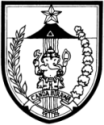 PEMERINTAH KABUPATEN KEDIRI[ nama SKPD ][ alamat SKPD ]Kepada:Yth. Kepala UKPBJ Kab Kediri / Pejabat PengadaanDari:……  [ nama jabatan PPK ]selaku Pejabat Pembuat KomitmenTanggal:Nomor:Sifat:Lampiran:1 (satu) berkasPerihal :Permohonan Pemilihan Penyedia Barang/JasaPejabat Pembuat Komitmen[ nama PPK ]